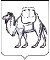 ТЕРРИТОРИАЛЬНАЯ ИЗБИРАТЕЛЬНАЯ КОМИССИЯ ГОРОДА КАРАБАШАРЕШЕНИЕОб утверждении Плана работытерриториальной избирательнойкомиссии г. Карабаша на II квартал2019 года       Заслушав информацию руководителя аппарата территориальной избирательной комиссии города Карабаша Хисматулиной Ю.В. о Плане работы территориальной избирательной комиссии г. Карабаша на II квартал2019 года, Территориальная избирательная комиссия города Карабаша РЕШАЕТ:        1. Утвердить Плана работы территориальной избирательной комиссии г. Карабаша на II квартал 2019 года, согласно приложению.        2. Разместить настоящее решение на странице Территориальной избирательной комиссии города Карабаша сайта Администрации Карабашского городского округа в информационно-телекоммуникационной сети «Интернет».        3. Направить настоящее решение в Избирательную комиссию Челябинской области.от 22 марта 2019 года                                                                                             №  60/617Председатель ТИК г. КарабашаС.М. КожевниковСекретарь ТИК г. Карабаша                                           Ю.В. Хисматулина